ŽÁDOST O PROMINUTÍ POPLATKU ZA KOMUNÁLNÍ ODPAD -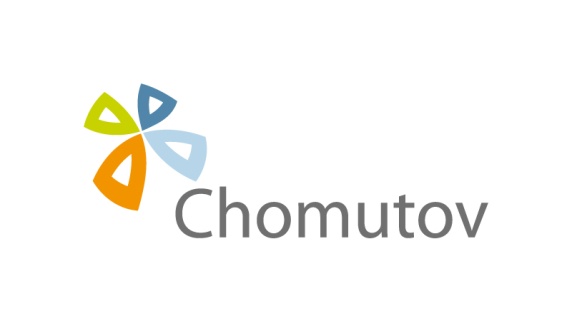 DRŽITEL ZTP/P(místní poplatek za obecní systém odpadového hospodářství dle obecně závazné vyhlášky statutárního města Chomutova)ŽADATELRodné číslo: ………………………………..    	         	          Variabilní symbol*: 92000……………………Jméno a příjmení: ………………………………………………………………………………………..……………. Adresa trvalého pobytu: ……………………………………………………………………………………….………Telefon: ………………………………..       E-mail: ……………………………………………………….…….……Žádám o prominutí poplatku za komunální odpady z důvodu zdravotního postižení ZTP/P (III. stupeň zvláštních výhod).Pokud nemůžete předložit Rozhodnutí o přiznání ZTP/P, požádejte příslušný úřad o potvrzení na tento formulář (níže).(Skutečnost nedokládejte posudkem lékaře s důvěrnými údaji o Vašem zdravotním stavu).POTVRZENÍPotvrzujeme, že osobě, která je uvedena jako žadatel v této žádosti, bylo vydáno rozhodnutí o přiznání mimořádných výhod – průkaz ZTP/P.Číslo rozhodnutí: ………………..……………………  Platnost od: ……………………..…………….………           		do: …………………..………………………V Chomutově dne …………………………… 			   …………….………………………………								      		       Podpis a razítko úřaduUpozornění:V případě pominutí důvodů přiznání výhod ZTP/P je povinnost tuto informaci sdělit správci poplatku ve lhůtě do 15 dní ode dne, kdy k zániku výhody došlo. V Chomutově dne …………………….…………		Podpis žadatele: ……………………..……………Osobní údaje v tomto formuláři zpracovává Statutární město Chomutov a Magistrát města Chomutova na základě právní povinnosti a svého oprávněného zájmu. Osobní údaje budou zpracovávány pouze v souvislosti s poplatky za odpady a pouze po nezbytně nutnou dobu. Více k ochraně osobních údajů na webu města: http://www.chomutov-mesto.cz  v sekci „Ochrana osobních údajů“.